Zajęcia socjoterapeutyczne (rozwijające kompetencje emocjonalno-społeczne)                           i dla wszystkich chętnych.Temat:      WOLNOŚĆ DAJE SZCZĘŚCIE.Męczą nas obowiązki i zakazy. Marzymy o wolności, bo sądzimy, że wolność daje szczęście. Niektórzy uważają, że mogą zawsze robić to, na co mają ochotę. Mogą myśleć wyłącznie o sobie i swoich zachciankach, nie zważając na prawo i moralność. Ale czy można być wolnym, nie licząc się z innymi? Czy jesteś na tyle dojrzały i rozsądny, żeby wiedzieć, czego naprawdę chcesz?Czy twój nastrój  i różne wydarzenia nie sprawiają czasem, że zmieniasz zdanie?Poczucie, że można żyć bez zakazów, to wyraz marzeń o wolności. Dążąc do niej, powinniśmy zastanowić się, czego naprawdę chcemy, co jest możliwe i czego chcą inni.Należy wziąć pod uwagę:                                                                                                            * swoje zobowiązania wobec innych,
* spojrzeć z większym dystansem na to, czego chcesz i co możesz osiągnąć,
* nauczyć się odróżniać marzenia od rzeczywistości,
* nauczyć się odróżniać nagłe zachcianki od głębszych pragnień.Zachęcam do rozmowy, próby udzielenia odpowiedzi na zadane pytania                       i wykonania rysunku na temat: JAK JA ROZUMIEM SWOJĄ WOLNOŚĆ ?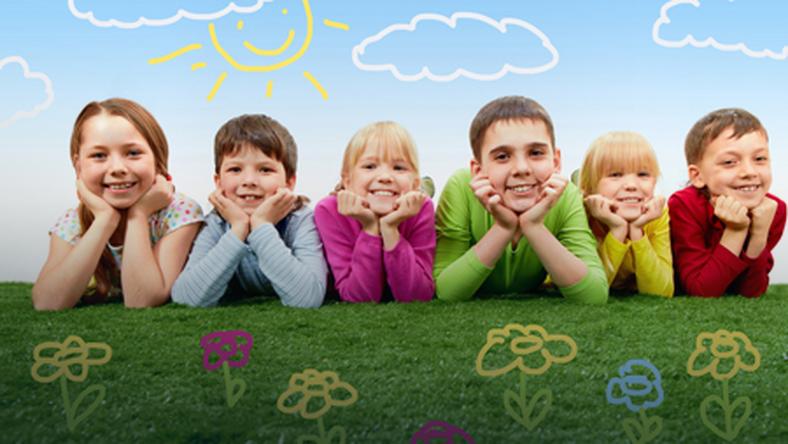 W wolnej chwili zachęcam do odwiedzania strony internetowej szkoły - zakładka ZDALNE NAUCZANIE i zapoznania się z ciekawymi materiałami z zakresu pomocy psychologiczno-pedagogicznej.PozdrawiamGrażyna OrkowskaBibliografia:Oskar Brenifier ‘’Dobro i zło, co to takiego?’’ Wydawnictwo Zakamarki, Poznań 2017.